MIDDLE SCHOOL DAILY     ANNOUNCEMENT BOARD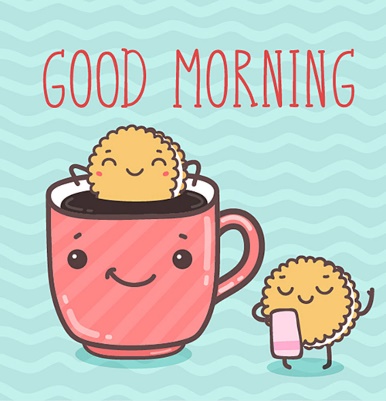 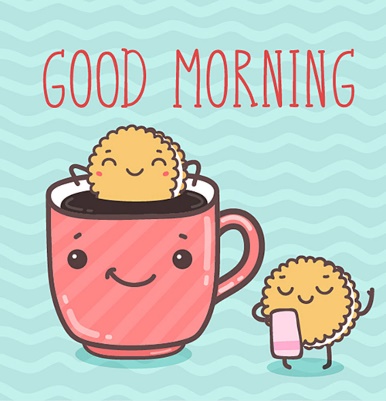 
Monday, March 13, 2023Good morning, Ida Middle School!**The Art Class that is being offered after still has openings, the cooking class has filled up.  Information is available in the MS office.  These programs are on a first come/first serve basis to the first 30 applicants.   Art classes begin on Wednesday.**Any friends who are interested playing soccer, the Ida Soccer Club has flyers here in the office.  Online registration is open from 2/15/23 thru 3.15.23.IDA MIDDLE SCHOOL SPORTS NEWS:**6-8 grade guys interested in participating in Ida MS Track, Coach Oberski is beginning today.  You will meet in the gym after school that day at 3:30. Practice will be 3:30 to 5 pm Monday-Friday. Always have a change of warm clothes just in case, you will be outside whenever possible, unless there is a bad storm, in which case practice will be inside.  **Coach Weikum will plan on starting practice for the ladies when we return from spring break, on April 3rd!  If you do not have a current and complete MHSAA sports physical on file here in the MS office, you will need to do so.STUDENT COUNCIL NEWS:**Remember, it’s a GREAT day to be a BLUESTREAK!   ***At this time, please stand to recite the Pledge of Allegiance.